目	录第一部分 单位概况一、主要职能二、单位机构设置及决算单位构成情况三、2020年度主要工作完成情况第二部分 2020年度单位决算表一、收入支出决算总表二、收入决算表三、支出决算表四、财政拨款收入支出决算总表五、财政拨款支出决算表（功能科目）六、财政拨款基本支出决算表（经济科目） 七、一般公共预算支出决算表（功能科目）八、一般公共预算基本支出决算表（经济科目）九、一般公共预算“三公”经费、会议费、培训费支出决算表十、政府性基金预算收入支出决算表十一、一般公共预算机关运行经费支出决算表十二、政府采购支出决算表第三部分 2020年度单位决算情况说明第四部分 名词解释第一部分 单位概况一、主要职能1.承担五年制高职、中职、技工等全日制职业教育。2.落实好立德树人根本任务。对受教育者进行思想政治教育和职业道德教育，传授职业知识，培养职业技能，进行职业指导，全面提高受教育者的素质。3.开展内河船员培训；开展初级工、中级工、高级工、技师、高级技师等培训；开展全省交通运输综合执法人员业务培训、执法能力培训、法治能力提升培训；开展全省企业事业单位岗位技能提升、工种技能鉴定等培训。4.提升职业教育现代化水平。推进学校现代化建设，打造省领航学校、现代化实训基地、现代化专业群、智慧校园，建设集实践教学、社会培训、企业真实生产和社会技术服务于一体的高水平职业教育实训基地，大幅提升新时代职业教育现代化水平。5.营造良好育人环境。深入开展“劳模工匠进校园”等活动，为促进经济社会发展和提高区域竞争力提供优质人才资源支撑。6.推进校企深度融合。实行工学结合、校企合作、顶岗实习的人才培养模式，强化实习实训，与企业开展人才培养、技术创新、就业创业、社会服务、文化传承等方面合作。7.加强师资队伍建设，提升教学科研水平。坚持人才强校战略，多措并举打造“双师型”教师队伍。8.构建国际化开放办学新格局。坚持把国际化融入学校人才培养、科学研究、师资队伍、专业建设以及管理服务等工作，持续推进与德国等境外院校合作与交流，开展焊接、机电、商务管理等专业国际职业资格证书衔接，拓展师生国际化视野。二、单位机构设置及决算单位构成情况1.根据单位职责分工，本单位内设机构包括：党政办公室（党委宣传部）、组织人事处（党校）、财务处（审计处）、教务处（教师教学发展中心）、学生工作处（大学生素质教育中心、大学生创新创业教育中心）、招生就业处（校友工作办公室）、安全保卫处、科技与合作处、发展规划处（教学质量管理办公室、质量体系建设办公室）、资产管理处（招标采购管理办公室）、后勤管理处（基建办）、纪委办公室（监察处）、团委（团校）、工会（离退休工作办公室、医疗管理办公室与工会合署办公）、船舶工程学院、机械工程学院、机电工程学院、汽车工程学院、交通工程学院、信息管理学院、物流管理学院、基础教学部（马克思主义学院）、继续教育学院（国际教育交流中心）、图文信息中心（图书馆、信息化建设办公室）、锡澄校区管理办公室。本单位无下属单位。2.从决算单位构成看，纳入本单位2020年单位汇总决算编制范围的预算单位共计1家，具体包括：江苏省无锡交通高等职业技术学校。三、2020年度主要工作完成情况1.党的建设全面加强。加强理论武装，学校党委始终将党的政治建设摆在首位，深入学习贯彻习近平新时代中国特色社会主义思想。今年组织党委中心组学习19次。适应学校领导体制机制变化，建立和完善了行政会议制度及议事规则，全面落实“三重一大”事项集体决策制度，今年召开党委会26次，召开校务会20次。落实意识形态工作责任制，分别召开意识形态与宣传思想工作座谈会和分析研判会，抓牢抓实意识形态工作。加强基层党组织建设，完成院部党总支、基层党支部换届选举工作。加强干部队伍建设，举办暑期管理骨干能力建设培训班。深化党风廉政建设，组织党风廉政教育月活动，征集廉言廉语300余条，开展制度执行情况专项检查，对制度执行不到位等行为问责提醒，年内开展批评教育17人次。2.疫情防控工作卓有成效。根据省厅、地方政府常态化疫情防控要求，制定方案、储备物资、加强管控，组建学校教职工党员先锋队。分批错时安排学生返校复学，组织开展“增强卫生意识、保障师生健康”劳动教育活动，上半年5000余名学生返校复学。学校落实人物同防、多病共防要求，做好常态化疫情防控工作，下半年7100余名学生正常报到开学。3.师资队伍建设不断加强。加强师德师风建设，组织开展学校师德主题教育活动，印发学校《教师师德手册》，全校教师签订师德师风承诺书。开展师德师风先进集体、个人评选活动。开展教师招录工作，今年完成三批共25名教师招录，教师中研究生比例达64%。加强青年教师培养，开展新教师入职宣誓，举行了“青蓝工程”师徒结对仪式，举办“青年论坛”活动，帮助青年教师快速成长。提升人才层次，22人获得中、高级职称。1人入选省交通运输行业“高层次领军人才培养计划”，3人获“优秀交通青年”。科研水平不断提升，全年教职工公开发表论文276篇，市级以上课题立项11项。《党建文化长廊》获社科普及项目经费资助，学校获评联院“教科研先进集体”荣誉称号，1个项目获2019年无锡市教学成果奖一等奖。4.专业建设不断推进。优化专业结构，新开设4个专业。2个专业获批“3+4”中职本科贯通培养项目，5个专业获批“3+3”中职高职贯通培养项目。计算机应用技术专业群被认定为“江苏省职业学校现代化专业群”。实训基地建设取得新成效，汽车检测与维修技术实训基地被评为江苏省现代化实训基地。完成江苏省交通运输物联网技术等3个实训基地建设，初步建成交通行业船文化中心。深化产教融合，与15家企业签订校企合作培养协议，与天目湖旅游公司等开展现代学徒制项目。与无锡交建集团共建技术研究中心。与省内“独角兽”企业共同主办“运满满”物流发展论坛。与无锡信捷公司合作入选厅属院校第一批产教融合试点项目。加快课程资源建设，开展网络课程资源建设，全校有315门课程实现网络教学。2020年，《电子技术与技能训练》等三门课程获评无锡市精品课程。5.招生就业取得好成绩。学校2020年实际招生2173人，圆满完成本年度招生计划。做好毕业生就业工作，2020届毕业学生1726人，到目前为止就业率达91.20%。实现“进出两旺”。6.技能大赛取得新突破。获得全国技能大赛一等奖1项，两名教师被授予全国技术能手荣誉称号。在省技能大赛中获得一等奖1项，二、三等奖13项，6名教师荣获“优秀教练”称号。《纸创空间》项目在“挑战杯”省大学生创业计划决赛中获得金奖。7.智慧校园建设持续推进。完成了学校超融合数据中心和智慧教室改造工程，开发了新生报名缴费系统，完成了学校综合门户网站建设。为适应疫情常态化管理要求，学校设计开发了师生健康上报系统和学生出入管理系统。引入农业银行无锡分行开展战略合作，完成校园一卡通系统、财务收缴费系统和学生宿舍电控系统升级改造工作。今年获评“江苏省职业学校智慧校园”。8.积极开展社会服务。主动服务国家战略，开展东西合作教育扶贫工作。与陕西洛川、云南大理开展联合招生106人。承接陕西省中职校18位管理人员研修工作。服务区域经济社会发展。全年开展社会培训、技能考证等社会服务共 12950 人次。9.国际合作办学不断深入。拓展德国手工业行会合作项目，增加了物流管理师班，今年完成国际合作4个班，共95人的招生工作。组织15名教师参加了中德合作项目的师资培训。10.为师生办实事。开展在宿舍楼公共区域配备冰箱和微波炉等10项为师生办实事项目。引入校园直饮水、生活开水、洗浴热水BOT项目，为所有教室配备了窗帘和生活柜。第二部分江苏省无锡交通高等职业技术学校2020年度单位决算表注：1.本表金额转换为万元时，因四舍五入可能存在尾差。注：1.本表金额转换为万元时，因四舍五入可能存在尾差。注：1.本表金额转换为万元时，因四舍五入可能存在尾差。注：1.本表金额转换为万元时，因四舍五入可能存在尾差。注：1.本表反映部门本年度按功能分类财政拨款实际支出情况。财政拨款指一般公共预算财政拨款、政府性基金预算财政拨款和国有资本经营预算财政拨款。本表金额转换为万元时，因四舍五入可能存在尾差。注：1.本表反映部门本年度按经济分类财政拨款基本支出明细情况。财政拨款指一般公共预算财政拨款、政府性基金预算财政拨款和国有资本经营预算财政拨款。本表金额转换为万元时，因四舍五入可能存在尾差。注：1.本表反映部门本年度按功能分类一般公共预算财政拨款实际支出情况。本表金额转换为万元时，因四舍五入可能存在尾差。注：1. 本表反映部门本年度按经济分类一般公共预算财政拨款基本支出明细情况。本表金额转换为万元时，因四舍五入可能存在尾差。相关统计数：注：1.“三公”经费、会议费、培训费详细支出情况见支出情况说明。本表金额转换为万元时，因四舍五入可能存在尾差。注：1. 本表反映部门本年度按功能分类政府性基金预算财政拨款收支及结转和结余情况。本表金额转换为万元时，因四舍五入可能存在尾差。本单位无政府性基金预算收入支出决算，故本表为空。注：1.“机关运行经费” 指行政单位（含参照公务员法管理的事业单位）使用一般公共预算安排的基本支出中的日常公用经费支出，包括办公及印刷费、邮电费、差旅费、会议费、福利费、日常维修费、专用材料及一般设备购置费、办公用房水电费、办公用房取暖费、办公用房物业管理费、公务用车运行维护费及其他费用。本表金额转换为万元时，因四舍五入可能存在尾差本单位无一般公共预算机关运行经费支出决算，故本表为空。注：1.政府采购支出信息为单位纳入部门预算范围的各项政府采购支出情况。本表金额转换为万元时，因四舍五入可能存在尾差。第三部分 2020年度单位决算情况说明一、收入支出决算总体情况说明江苏省无锡交通高等职业技术学校2020年度收入、支出总计16,173.84万元，与上年相比收、支总计各减少608.89万元，减少3.63%。其中：（一）收入总计16,173.84万元。包括：1．本年收入合计15,670.89万元。（1）一般公共预算财政拨款收入13,193.29万元，为当年从同级财政取得的一般公共预算拨款，与上年相比增加3,509.92万元，增长36.25%。主要原因是比2019年增加1900万国有资产处置收入、实训基地专项经费收入以及质量提升专项收入。（2）政府性基金预算财政拨款收入0万元，为当年从同级财政取得的政府性基金预算拨款，与上年决算数相同。（3）国有资本经营预算财政拨款收入0万元，为当年从同级财政取得的国有资本经营预算拨款，与上年决算数相同。（4）上级补助收入0万元，与上年决算数相同。（5）事业收入2,150万元，为学校开展教育事业业务活动及其辅助活动取得的收入。与上年相比减少250万元，减少10.42%。主要原因是学生数减少，收入相应减少。（6）经营收入0万元，与上年决算数相同。（7）附属单位上缴收入0万元，与上年决算数相同。（8）其他收入327.6万元，为单位取得的除上述收入以外的各项收入，主要为从无锡市教育局、无锡市人力资源和社会保障局等取得的补助收入。与上年相比增加12.1万元，增长3.84%。主要原因是补助项目增多。2．使用非财政拨款结余0万元，为事业单位使用非财政拨款结余（原事业基金）弥补当年收支差额的数额。3．年初结转和结余502.94万元，主要为上年结转本年使用的交通物联网实训基地、教学设备购置等资金。（二）支出总计16,173.84万元。包括：1．本年支出合计14,389.93万元。（1）教育（类）支出11,983.41万元，主要用于学校人员经费、公用经费、运转类项目。与上年相比增加827.51万元，增长7.42%。主要原因是教职工增加，学校日常活动增多。（2）社会保障和就业（类）支出824.4万元，主要用于在编人员基本养老保险和职业年金。与上年相比减少161.08万元，减少16.35%。主要原因是保障缴款比例调整。（3）交通运输（类）支出12万元，主要用于交通运输科技与成果转化项目。与上年相比减少312.7万元，减少96.3%。主要原因是上年项目完结，支出减少。（4）住房保障（类）支出1,570.11万元，主要用于在编人员公积金、提租补贴。与上年相比增加322.3万元，增长25.83%。主要原因是住房公积金、提租补贴缴费基数上调。2．结余分配0万元，为单位当年结余的分配情况，与上年决算数相同。3．年末结转和结余1,783.91万元，主要为本年度预算安排的焊接实训楼、2020年现代职业教育质量提升计划、实训基地等项目无法按原计划实施，需要延迟到以后年度按有关规定使用的资金。二、收入决算情况说明江苏省无锡交通高等职业技术学校本年收入合计15,670.89万元，其中：财政拨款收入13,193.29万元，占84.19%；上级补助收入0万元，占0%；事业收入2,150万元，占13.72%；经营收入0万元，占0%；附属单位上缴收入0万元，占0%；其他收入327.6万元，占2.09%。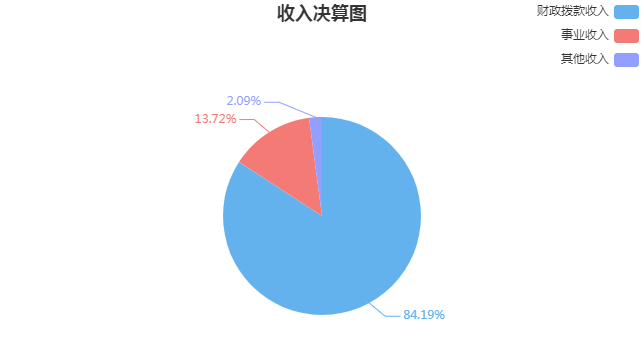 三、支出决算情况说明江苏省无锡交通高等职业技术学校本年支出合计14,389.93万元，其中：基本支出11,296.47万元，占78.5%；项目支出3,093.46万元，占21.5%；上缴上级支出0万元，占0%；经营支出0万元，占0%；对附属单位补助支出0万元，占0%。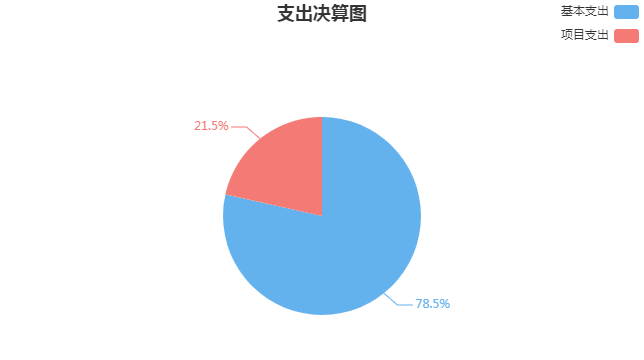 四、财政拨款收入支出决算总体情况说明江苏省无锡交通高等职业技术学校2020年度财政拨款收、支总决算13,470.1万元，与上年相比，财政拨款收、支总计各增加1,990.22万元，增长17.34%。主要原因是国有资产处置收入比2019年增加，人员经费和项目经费支出比2019年增加。五、财政拨款支出决算情况说明财政拨款支出决算反映的是一般公共预算、政府性基金预算和国有资本经营预算财政拨款支出的总体情况，既包括使用本年从本级财政取得的拨款发生的支出，也包括使用上年度财政拨款结转和结余资金发生的支出。江苏省无锡交通高等职业技术学校2020年度财政拨款支出11,805.75万元，占本年支出合计的82.04%。江苏省无锡交通高等职业技术学校2020年度财政拨款支出年初预算为11,843.37万元，支出决算为11,805.75万元，完成年初预算的99.68%。其中：（一）教育支出（类）1．职业教育（款）中等职业教育（项）。年初预算为11,018.97万元，支出决算为10,732.89万元，完成年初预算的97.4%，决算数小于预算数的主要原因职业教育（款）中等职业教育（项）年初预算中包含了住房改革支出（款）提租补贴（项）预算231.06万元。2．职业教育（款）高等职业教育（项）。年初预算为0万元，支出决算为5.4万元，年初预算数为0万元，无法计算完成比率，决算数大于预算数的主要原因资金5.4万元于年中下达。（二）社会保障和就业支出（类）1．行政事业单位养老支出（款）机关事业单位基本养老保险缴费支出（项）。年初预算为549.6万元，支出决算为549.6万元，完成年初预算的100%。2．行政事业单位养老支出（款）机关事业单位职业年金缴费支出（项）。年初预算为274.8万元，支出决算为274.8万元，完成年初预算的100%。（三）交通运输支出（类）其他交通运输支出（款）其他交通运输支出（项）。年初预算为0万元，支出决算为12万元，年初预算数为0万元，无法计算完成比率，决算数大于预算数的主要原因资金20万元于年中下达。（四）住房保障支出（类）住房改革支出（款）提租补贴（项）。年初预算为0万元，支出决算为231.06万元，年初预算数为0万元，无法计算完成比率，决算数大于预算数的主要原因住房改革支出（款）提租补贴（项）年初预算231.06万元包含在职业教育（款）中等职业教育（项）年初预算中。六、财政拨款基本支出决算情况说明江苏省无锡交通高等职业技术学校2020年度财政拨款基本支出8,752.29万元（金额转换为万元时，因四舍五入存在尾差），其中：（一）人员经费7,216.95万元。主要包括：基本工资、津贴补贴、伙食补助费、绩效工资、机关事业单位基本养老保险缴费、职业年金缴费、职工基本医疗保险缴费、其他社会保障缴费、其他工资福利支出、离休费、退休费、抚恤金、医疗费补助、助学金。（二）公用经费1,535.34万元。主要包括：办公费、印刷费、咨询费、手续费、水费、电费、邮电费、物业管理费、差旅费、公务接待费、专用材料费、专用燃料费、劳务费、委托业务费、工会经费、福利费、公务用车运行维护费、其他交通费用、其他商品和服务支出、办公设备购置。七、一般公共预算财政拨款支出决算情况说明一般公共预算财政拨款支出决算反映的是一般公共预算财政拨款支出的总体情况，既包括使用本年从本级财政取得的一般公共预算财政拨款发生的支出，也包括使用上年度一般公共预算财政拨款结转和结余资金发生的支出。江苏省无锡交通高等职业技术学校2020年度一般公共预算财政拨款支出11,805.75万元，与上年相比增加602.68万元，增长5.38%。主要原因是人员经费支出增加。八、一般公共预算财政拨款基本支出决算情况说明江苏省无锡交通高等职业技术学校2020年度一般公共预算财政拨款基本支出8,752.29万元（金额转换为万元时，因四舍五入存在尾差），其中：（一）人员经费7,216.95万元。主要包括：基本工资、津贴补贴、伙食补助费、绩效工资、机关事业单位基本养老保险缴费、职业年金缴费、职工基本医疗保险缴费、其他社会保障缴费、其他工资福利支出、离休费、退休费、抚恤金、医疗费补助、助学金。（二）公用经费1,535.34万元。主要包括：办公费、印刷费、咨询费、手续费、水费、电费、邮电费、物业管理费、差旅费、公务接待费、专用材料费、专用燃料费、劳务费、委托业务费、工会经费、福利费、公务用车运行维护费、其他交通费用、其他商品和服务支出、办公设备购置。九、一般公共预算财政拨款“三公”经费、会议费、培训费支出情况说明江苏省无锡交通高等职业技术学校2020年度一般公共预算拨款安排的“三公”经费决算支出中，因公出国（境）费支出0万元，占“三公”经费的0%；公务用车购置及运行维护费支出5.59万元，占“三公”经费的65.08%；公务接待费支出3万元，占“三公”经费的34.92%。具体情况如下：1．因公出国（境）费决算支出0万元，年初预算数为0万元，无法计算完成比率，与上年决算数相同，与本年预算数相同，全年使用一般公共预算拨款支出安排的出国（境）团组0个，累计0人次。2．公务用车购置及运行维护费支出5.59万元。其中：（1）公务用车购置决算支出0万元，年初预算数为0万元，无法计算完成比率，与上年决算数相同，与本年预算数相同。本年度使用一般公共预算拨款购置公务用车0辆。（2）公务用车运行维护费决算支出5.59万元，完成年初预算的99.82%，比上年决算增加0.17万元，主要原因为车辆保养费用增加；决算数小于预算数的主要原因严控支出，落实过紧日子要求。公务用车运行维护费主要用于公车的日常保养；2020年度使用一般公共预算拨款开支运行维护费的公务用车保有量2辆。3．公务接待费3万元，完成年初预算的10%，比上年决算减少6.38万元，主要原因为疫情原因减少公务接待；决算数小于预算数的主要原因严控支出，落实过紧日子要求。其中：国内公务接待支出3万元，接待32批次，244人次，主要为接待有关企业、院校、行政机关人员来访；国（境）外公务接待支出0万元，接待0批次，0人次。江苏省无锡交通高等职业技术学校2020年度一般公共预算拨款安排的会议费决算支出0万元，年初预算数为0万元，无法计算完成比率，与上年决算数相同，与本年预算数相同，2020年度全年召开会议0个，参加会议0人次。江苏省无锡交通高等职业技术学校2020年度一般公共预算拨款安排的培训费决算支出0万元，年初预算数为0万元，无法计算完成比率，与上年决算数相同，与本年预算数相同，2020年度全年组织培训0个，组织培训0人次。十、政府性基金预算财政拨款收入支出决算情况说明江苏省无锡交通高等职业技术学校2020年度政府性基金预算财政拨款年初结转和结余0万元，本年收入决算0万元，本年支出决算0万元，年末结转和结余0万元。十一、一般公共预算机关运行经费支出决算情况说明2020年度本单位机关运行经费支出0万元，与上年决算数相同。十二、政府采购支出决算情况说明2020年度政府采购支出总额1,300.08万元，其中：政府采购货物支出426.35万元、政府采购工程支出772.67万元、政府采购服务支出101.06万元。授予中小企业合同金额995.46万元，占政府采购支出总额的76.57%，其中：授予小微企业合同金额304.62万元，占政府采购支出总额的23.43%。十三、国有资产占用情况说明本单位共有车辆2辆，其中，副部（省）级及以上领导用车0辆、主要领导干部用车0辆、机要通信用车0辆、应急保障用车0辆、执法执勤用车0辆、特种专业用车0辆、离退休干部用车0辆，其他用车2辆，其他用车主要是学校业务保障用车;单价50万元（含）以上的通用设备5台（套），单价100万元（含）以上的专用设备6台（套）。十四、预算绩效评价工作开展情况2020年度，本单位共0个项目开展了财政重点绩效评价，涉及财政性资金合计0万元；本单位开展财政整体支出重点绩效评价，涉及财政性资金11,805.75万元；本单位共0个项目开展了单位绩效自评，涉及财政性资金合计0万元。第四部分 名词解释一、财政拨款收入：指单位本年度从同级财政部门取得的各类财政拨款。二、上级补助收入：指事业单位从主管部门和上级单位取得的非财政补助收入。三、事业收入：指事业单位开展专业业务活动及其辅助活动取得的收入，事业单位收到的财政专户实际核拨的教育收费等资金在此反映。四、经营收入：指事业单位在专业业务活动及其辅助活动之外开展非独立核算经营活动取得的收入。五、附属单位上缴收入：指事业单位附属独立核算单位按照有关规定上缴的收入。六、其他收入：指单位取得的除上述“财政拨款收入”、“事业收入”、“经营收入”等以外的各项收入。七、使用非财政拨款结余：指事业单位使用非财政拨款结余（原事业基金）弥补当年收支差额的数额。八、年初结转和结余：指单位上年结转本年使用的基本支出结转、项目支出结转和结余和经营结余。九、结余分配：指事业单位按规定对非财政拨款结余资金提取的专用基金、缴纳的所得税和转入非财政拨款结余等。十、年末结转和结余资金：指本年度或以前年度预算安排、因客观条件发生变化无法按原计划实施，需要延迟到以后年度按有关规定继续使用的资金。十一、基本支出：指为保障机构正常运转、完成日常工作任务而发生的支出，包括人员经费和公用经费。十二、项目支出：指在为完成特定的工作任务和事业发展目标所发生的支出。十三、上缴上级支出：指事业单位按照财政部门和主管部门的规定上缴上级单位的支出。十四、经营支出：指事业单位在专业业务活动及其辅助活动之外开展非独立核算经营活动发生的支出。十五、对附属单位补助支出：指事业单位用财政拨款收入之外的收入对附属单位补助发生的支出。十六、“三公”经费：指单位用一般公共预算财政拨款安排的因公出国（境）费、公务用车购置及运行维护费和公务接待费。其中，因公出国（境）费反映单位公务出国（境）的国际旅费、国外城市间交通费、住宿费、伙食费、培训费、公杂费等支出；公务用车购置及运行维护费反映单位公务用车购置支出（含车辆购置税、牌照费）以及按规定保留的公务用车燃料费、维修费、过路过桥费、保险费、安全奖励费用等支出；公务接待费反映单位按规定开支的各类公务接待（含外宾接待）费用。十七、机关运行经费：指行政单位（含参照公务员法管理的事业单位）使用一般公共预算安排的基本支出中的公用经费支出，包括办公及印刷费、邮电费、差旅费、会议费、福利费、日常维修费、专用材料及一般设备购置费、办公用房水电费、办公用房取暖费、办公用房物业管理费、公务用车运行维护费及其他费用。十八、教育支出(类)职业教育(款)中等职业教育(项)：反映各部门（不含人力资源社会保障部门）举办的中等职业学校支出。十九、教育支出(类)职业教育(款)高等职业教育(项)：反映经国家批准设立的高等职业大学、专科职业教育等方面的支出。二十、社会保障和就业支出(类)行政事业单位养老支出(款)机关事业单位基本养老保险缴费支出(项)：反映机关事业单位实施养老保险制度由单位缴纳的基本养老保险费支出。二十一、社会保障和就业支出(类)行政事业单位养老支出(款)机关事业单位职业年金缴费支出(项)：反映机关事业单位实施养老保险制度由单位实际缴纳的职业年金支出。二十二、交通运输支出(类)其他交通运输支出(款)其他交通运输支出(项)：反映其他交通运输支出中除对公共交通运营补助以外的其他支出。二十三、住房保障支出(类)住房改革支出(款)住房公积金(项)：反映行政事业单位按人力资源和社会保障部、财政部规定的基本工资和津贴补贴以及规定比例为职工缴纳的住房公积金。二十四、住房保障支出(类)住房改革支出(款)提租补贴(项)：反映按房改政策规定的标准，行政事业单位向职工（含离退休人员）发放的租金补贴。2020年度
江苏省无锡交通高等职业技术学校
单位决算公开收入支出决算总表收入支出决算总表收入支出决算总表收入支出决算总表收入支出决算总表公开01表公开01表公开01表单位名称：江苏省无锡交通高等职业技术学校单位名称：江苏省无锡交通高等职业技术学校单位名称：江苏省无锡交通高等职业技术学校金额单位：万元金额单位：万元收入收入支出支出支出项目决算数按功能分类按功能分类决算数一、一般公共预算财政拨款收入13,193.29一、一般公共服务支出一、一般公共服务支出二、政府性基金预算财政拨款收入二、外交支出二、外交支出三、国有资本经营预算财政拨款收入三、国防支出三、国防支出四、上级补助收入四、公共安全支出四、公共安全支出五、事业收入2,150.00五、教育支出五、教育支出11,983.41六、经营收入六、科学技术支出六、科学技术支出七、附属单位上缴收入七、文化旅游体育与传媒支出七、文化旅游体育与传媒支出八、其他收入327.60八、社会保障和就业支出八、社会保障和就业支出824.40九、卫生健康支出九、卫生健康支出十、节能环保支出十、节能环保支出十一、城乡社区支出十一、城乡社区支出十二、农林水支出十二、农林水支出十三、交通运输支出十三、交通运输支出12.00十四、资源勘探工业信息等支出十四、资源勘探工业信息等支出十五、商业服务业等支出十五、商业服务业等支出十六、金融支出十六、金融支出十七、援助其他地区支出十七、援助其他地区支出十八、自然资源海洋气象等支出十八、自然资源海洋气象等支出十九、住房保障支出十九、住房保障支出1,570.11二十、粮油物资储备支出二十、粮油物资储备支出二十一、国有资本经营预算支出二十一、国有资本经营预算支出二十二、灾害防治及应急管理支出二十二、灾害防治及应急管理支出二十三、其他支出二十三、其他支出二十四、债务还本支出二十四、债务还本支出二十五、债务付息支出二十五、债务付息支出二十六、抗疫特别国债安排的支出二十六、抗疫特别国债安排的支出本年收入合计15,670.89本年支出合计本年支出合计14,389.93    使用非财政拨款结余    结余分配    结余分配    年初结转和结余502.94    年末结转和结余    年末结转和结余1,783.91总计16,173.84总计总计16,173.84收入决算表收入决算表收入决算表收入决算表收入决算表收入决算表收入决算表收入决算表收入决算表收入决算表公开02表公开02表单位名称：江苏省无锡交通高等职业技术学校单位名称：江苏省无锡交通高等职业技术学校单位名称：江苏省无锡交通高等职业技术学校单位名称：江苏省无锡交通高等职业技术学校单位名称：江苏省无锡交通高等职业技术学校单位名称：江苏省无锡交通高等职业技术学校单位名称：江苏省无锡交通高等职业技术学校单位名称：江苏省无锡交通高等职业技术学校金额单位：万元金额单位：万元项目项目本年收入合计财政拨款收入上级补助收入事业收入事业收入经营收入附属单位上缴收入其他收入功能分类科目编码科目名称本年收入合计财政拨款收入上级补助收入小计其中：教育收费经营收入附属单位上缴收入其他收入合计合计15,670.8913,193.292,150.002,150.00327.60205教育支出13,256.3812,117.83810.95810.95327.60  20503职业教育13,256.3812,117.83810.95810.95327.60    2050302中等职业教育13,250.9812,112.43810.95810.95327.60    2050305高等职业教育5.405.40208社会保障和就业支出824.40824.40  20805行政事业单位养老支出824.40824.40    2080505机关事业单位基本养老保险缴费支出549.60549.60    2080506机关事业单位职业年金缴费支出274.80274.80214交通运输支出20.0020.00  21499其他交通运输支出20.0020.00    2149999其他交通运输支出20.0020.00221住房保障支出1,570.11231.061,339.051,339.05  22102住房改革支出1,570.11231.061,339.051,339.05    2210201住房公积金458.96458.96458.96    2210202提租补贴1,111.15231.06880.09880.09支出决算表支出决算表支出决算表支出决算表支出决算表支出决算表支出决算表支出决算表公开03表公开03表单位名称：江苏省无锡交通高等职业技术学校单位名称：江苏省无锡交通高等职业技术学校单位名称：江苏省无锡交通高等职业技术学校单位名称：江苏省无锡交通高等职业技术学校单位名称：江苏省无锡交通高等职业技术学校单位名称：江苏省无锡交通高等职业技术学校金额单位：万元金额单位：万元项目项目本年支出合计基本支出项目支出上缴上级支出经营支出对附属单位补助支出功能分类科目编码科目名称本年支出合计基本支出项目支出上缴上级支出经营支出对附属单位补助支出合计合计14,389.9311,296.473,093.46205教育支出11,983.418,901.963,081.46  20503职业教育11,983.418,901.963,081.46    2050302中等职业教育11,978.018,896.563,081.46    2050305高等职业教育5.405.40208社会保障和就业支出824.40824.40  20805行政事业单位养老支出824.40824.40    2080505机关事业单位基本养老保险缴费支出549.60549.60    2080506机关事业单位职业年金缴费支出274.80274.80214交通运输支出12.0012.00  21499其他交通运输支出12.0012.00    2149999其他交通运输支出12.0012.00221住房保障支出1,570.111,570.11  22102住房改革支出1,570.111,570.11    2210201住房公积金458.96458.96    2210202提租补贴1,111.151,111.15财政拨款收入支出决算总表财政拨款收入支出决算总表财政拨款收入支出决算总表财政拨款收入支出决算总表财政拨款收入支出决算总表财政拨款收入支出决算总表财政拨款收入支出决算总表财政拨款收入支出决算总表财政拨款收入支出决算总表财政拨款收入支出决算总表公开04表公开04表公开04表单位名称：江苏省无锡交通高等职业技术学校单位名称：江苏省无锡交通高等职业技术学校单位名称：江苏省无锡交通高等职业技术学校单位名称：江苏省无锡交通高等职业技术学校单位名称：江苏省无锡交通高等职业技术学校单位名称：江苏省无锡交通高等职业技术学校单位名称：江苏省无锡交通高等职业技术学校金额单位：万元金额单位：万元金额单位：万元收	入收	入支	出支	出支	出支	出支	出支	出支	出支	出项	目决算数按功能分类按功能分类按功能分类决算数决算数决算数决算数决算数项	目决算数按功能分类按功能分类按功能分类小计一般公共预算财政拨款一般公共预算财政拨款政府性基金预算财政拨款国有资本经营预算财政拨款一、一般公共预算财政拨款收入13,193.29一、一般公共服务支出一、一般公共服务支出一、一般公共服务支出二、政府性基金预算财政拨款收入二、外交支出二、外交支出二、外交支出三、国有资本经营预算财政拨款收入三、国防支出三、国防支出三、国防支出四、公共安全支出四、公共安全支出四、公共安全支出五、教育支出五、教育支出五、教育支出10,738.2910,738.2910,738.29六、科学技术支出六、科学技术支出六、科学技术支出七、文化旅游体育与传媒支出七、文化旅游体育与传媒支出七、文化旅游体育与传媒支出八、社会保障和就业支出八、社会保障和就业支出八、社会保障和就业支出824.40824.40824.40九、卫生健康支出九、卫生健康支出九、卫生健康支出十、节能环保支出十、节能环保支出十、节能环保支出十一、城乡社区支出十一、城乡社区支出十一、城乡社区支出十二、农林水支出十二、农林水支出十二、农林水支出十三、交通运输支出十三、交通运输支出十三、交通运输支出12.0012.0012.00十四、资源勘探工业信息等支出十四、资源勘探工业信息等支出十四、资源勘探工业信息等支出十五、商业服务业等支出十五、商业服务业等支出十五、商业服务业等支出十六、金融支出十六、金融支出十六、金融支出十七、援助其他地区支出十七、援助其他地区支出十七、援助其他地区支出十八、自然资源海洋气象等支出十八、自然资源海洋气象等支出十八、自然资源海洋气象等支出十九、住房保障支出十九、住房保障支出十九、住房保障支出231.06231.06231.06二十、粮油物资储备支出二十、粮油物资储备支出二十、粮油物资储备支出二十一、国有资本经营预算支出二十一、国有资本经营预算支出二十一、国有资本经营预算支出二十二、灾害防治及应急管理支出二十二、灾害防治及应急管理支出二十二、灾害防治及应急管理支出二十三、其他支出二十三、其他支出二十三、其他支出二十四、债务还本支出二十四、债务还本支出二十四、债务还本支出二十五、债务付息支出二十五、债务付息支出二十五、债务付息支出二十六、抗疫特别国债安排的支出二十六、抗疫特别国债安排的支出二十六、抗疫特别国债安排的支出本年收入合计13,193.29本年支出合计本年支出合计本年支出合计11,805.7511,805.7511,805.75年初财政拨款结转和结余276.81年末财政拨款结转和结余年末财政拨款结转和结余年末财政拨款结转和结余1,664.351,664.351,664.35一、一般公共预算财政拨款276.81二、政府性基金预算财政拨款三、国有资本经营预算财政拨款总计13,470.10总计总计总计13,470.1013,470.1013,470.10财政拨款支出决算表（功能科目）财政拨款支出决算表（功能科目）财政拨款支出决算表（功能科目）财政拨款支出决算表（功能科目）财政拨款支出决算表（功能科目）公开05表公开05表单位名称：江苏省无锡交通高等职业技术学校单位名称：江苏省无锡交通高等职业技术学校金额单位：万元项	目项	目本年支出合计基本支出项目支出功能分类科目编码科目名称本年支出合计基本支出项目支出栏次栏次123合计合计11,805.758,752.293,053.46205教育支出10,738.297,696.833,041.46  20503职业教育10,738.297,696.833,041.46    2050302中等职业教育10,732.897,691.433,041.46    2050305高等职业教育5.405.40208社会保障和就业支出824.40824.40  20805行政事业单位养老支出824.40824.40    2080505机关事业单位基本养老保险缴费支出549.60549.60    2080506机关事业单位职业年金缴费支出274.80274.80214交通运输支出12.0012.00  21499其他交通运输支出12.0012.00    2149999其他交通运输支出12.0012.00221住房保障支出231.06231.06  22102住房改革支出231.06231.06    2210202提租补贴231.06231.06财政拨款基本支出决算表（经济科目）财政拨款基本支出决算表（经济科目）财政拨款基本支出决算表（经济科目）财政拨款基本支出决算表（经济科目）财政拨款基本支出决算表（经济科目）公开06表单位名称：江苏省无锡交通高等职业技术学校单位名称：江苏省无锡交通高等职业技术学校单位名称：江苏省无锡交通高等职业技术学校单位名称：江苏省无锡交通高等职业技术学校金额单位：万元项	目项	目财政拨款基本支出财政拨款基本支出财政拨款基本支出经济分类科目编码科目名称合计人员经费公用经费合计合计8,752.297,216.951,535.34301 工资福利支出6,689.426,689.42  30101  基本工资1,231.131,231.13  30102  津贴补贴231.06231.06  30103  奖金  30106  伙食补助费71.6971.69  30107  绩效工资3,029.793,029.79  30108  机关事业单位基本养老保险缴费549.60549.60  30109  职业年金缴费274.80274.80  30110  职工基本医疗保险缴费207.02207.02  30111  公务员医疗补助缴费  30112  其他社会保障缴费48.9348.93  30113  住房公积金  30114  医疗费  30199  其他工资福利支出1,045.411,045.41302商品和服务支出1,496.441,496.44  30201  办公费15.8115.81  30202  印刷费54.5854.58  30203  咨询费4.004.00  30204  手续费1.011.01  30205  水费102.01102.01  30206  电费159.72159.72  30207  邮电费49.8949.89  30208  取暖费  30209  物业管理费196.84196.84  30211  差旅费42.0742.07  30212  因公出国（境）费用  30213  维修（护）费  30214  租赁费  30215  会议费  30216  培训费  30217  公务接待费3.003.00  30218  专用材料费7.037.03  30224  被装购置费  30225  专用燃料费22.1622.16  30226  劳务费244.79244.79  30227  委托业务费2.002.00  30228  工会经费116.99116.99  30229  福利费7.927.92  30231  公务用车运行维护费5.595.59  30239  其他交通费用24.9824.98  30240  税金及附加费用  30299  其他商品和服务支出436.07436.07303对个人和家庭的补助527.52527.52  30301  离休费44.6444.64  30302  退休费308.69308.69  30303  退职（役）费  30304  抚恤金14.2714.27  30305  生活补助  30306  救济费  30307  医疗费补助37.9437.94  30308  助学金121.97121.97  30309  奖励金  30310  个人农业生产补贴  30311  代缴社会保险费  30399  其他对个人和家庭的补助307债务利息及费用支出  30701  国内债务付息  30702  国外债务付息  30703  国内债务发行费用  30704  国外债务发行费用310资本性支出38.9138.91  31001  房屋建筑物购建  31002  办公设备购置38.9138.91  31003  专用设备购置  31005  基础设施建设  31006  大型修缮  31007  信息网络及软件购置更新  31008  物资储备  31009  土地补偿  31010  安置补助  31011  地上附着物和青苗补偿  31012  拆迁补偿  31013  公务用车购置  31019  其他交通工具购置  31021  文物和陈列品购置  31022  无形资产购置  31099  其他资本性支出312对企业补助  31201  资本金注入  31203  政府投资基金股权投资  31204  费用补贴  31205  利息补贴  31299  其他对企业补助399其他支出  39906  赠与  39907  国家赔偿费用支出  39908  对民间非营利组织和群众性自治组织补贴  39999  其他支出一般公共预算支出决算表（功能科目）一般公共预算支出决算表（功能科目）一般公共预算支出决算表（功能科目）一般公共预算支出决算表（功能科目）一般公共预算支出决算表（功能科目）公开07表单位名称：江苏省无锡交通高等职业技术学校单位名称：江苏省无锡交通高等职业技术学校单位名称：江苏省无锡交通高等职业技术学校金额单位：万元金额单位：万元项	目项	目本年支出合计基本支出项目支出功能分类科目编码科目名称本年支出合计基本支出项目支出栏次栏次123合计合计11,805.758,752.293,053.46205教育支出10,738.297,696.833,041.46  20503职业教育10,738.297,696.833,041.46    2050302中等职业教育10,732.897,691.433,041.46    2050305高等职业教育5.405.40208社会保障和就业支出824.40824.40  20805行政事业单位养老支出824.40824.40    2080505机关事业单位基本养老保险缴费支出549.60549.60    2080506机关事业单位职业年金缴费支出274.80274.80214交通运输支出12.0012.00  21499其他交通运输支出12.0012.00    2149999其他交通运输支出12.0012.00221住房保障支出231.06231.06  22102住房改革支出231.06231.06    2210202提租补贴231.06231.06一般公共预算基本支出决算表（经济科目）一般公共预算基本支出决算表（经济科目）一般公共预算基本支出决算表（经济科目）一般公共预算基本支出决算表（经济科目）一般公共预算基本支出决算表（经济科目）一般公共预算基本支出决算表（经济科目）公开08表单位名称：江苏省无锡交通高等职业技术学校单位名称：江苏省无锡交通高等职业技术学校单位名称：江苏省无锡交通高等职业技术学校单位名称：江苏省无锡交通高等职业技术学校单位名称：江苏省无锡交通高等职业技术学校金额单位：万元项	目项	目一般公共预算财政拨款基本支出一般公共预算财政拨款基本支出一般公共预算财政拨款基本支出一般公共预算财政拨款基本支出经济分类科目编码科目名称合计合计人员经费公用经费合计合计8,752.298,752.297,216.951,535.34301 工资福利支出6,689.426,689.426,689.42  30101  基本工资1,231.131,231.131,231.13  30102  津贴补贴231.06231.06231.06  30103  奖金  30106  伙食补助费71.6971.6971.69  30107  绩效工资3,029.793,029.793,029.79  30108  机关事业单位基本养老保险缴费549.60549.60549.60  30109  职业年金缴费274.80274.80274.80  30110  职工基本医疗保险缴费207.02207.02207.02  30111  公务员医疗补助缴费  30112  其他社会保障缴费48.9348.9348.93  30113  住房公积金  30114  医疗费  30199  其他工资福利支出1,045.411,045.411,045.41302商品和服务支出1,496.441,496.441,496.44  30201  办公费15.8115.8115.81  30202  印刷费54.5854.5854.58  30203  咨询费4.004.004.00  30204  手续费1.011.011.01  30205  水费102.01102.01102.01  30206  电费159.72159.72159.72  30207  邮电费49.8949.8949.89  30208  取暖费  30209  物业管理费196.84196.84196.84  30211  差旅费42.0742.0742.07  30212  因公出国（境）费用  30213  维修（护）费  30214  租赁费  30215  会议费  30216  培训费  30217  公务接待费3.003.003.00  30218  专用材料费7.037.037.03  30224  被装购置费  30225  专用燃料费22.1622.1622.16  30226  劳务费244.79244.79244.79  30227  委托业务费2.002.002.00  30228  工会经费116.99116.99116.99  30229  福利费7.927.927.92  30231  公务用车运行维护费5.595.595.59  30239  其他交通费用24.9824.9824.98  30240  税金及附加费用  30299  其他商品和服务支出436.07436.07436.07303对个人和家庭的补助527.52527.52527.52  30301  离休费44.6444.6444.64  30302  退休费308.69308.69308.69  30303  退职（役）费  30304  抚恤金14.2714.2714.27  30305  生活补助  30306  救济费  30307  医疗费补助37.9437.9437.94  30308  助学金121.97121.97121.97  30309  奖励金  30310  个人农业生产补贴  30311  代缴社会保险费  30399  其他对个人和家庭的补助307债务利息及费用支出  30701  国内债务付息  30702  国外债务付息  30703  国内债务发行费用  30704  国外债务发行费用310资本性支出38.9138.9138.91  31001  房屋建筑物购建  31002  办公设备购置38.9138.9138.91  31003  专用设备购置  31005  基础设施建设  31006  大型修缮  31007  信息网络及软件购置更新  31008  物资储备  31009  土地补偿  31010  安置补助  31011  地上附着物和青苗补偿  31012  拆迁补偿  31013  公务用车购置  31019  其他交通工具购置  31021  文物和陈列品购置  31022  无形资产购置  31099  其他资本性支出312对企业补助  31201  资本金注入  31203  政府投资基金股权投资  31204  费用补贴  31205  利息补贴  31299  其他对企业补助399其他支出  39906  赠与  39907  国家赔偿费用支出  39908  对民间非营利组织和群众性自治组织补贴  39999  其他支出一般公共预算“三公”经费、会议费、培训费支出决算表一般公共预算“三公”经费、会议费、培训费支出决算表一般公共预算“三公”经费、会议费、培训费支出决算表一般公共预算“三公”经费、会议费、培训费支出决算表一般公共预算“三公”经费、会议费、培训费支出决算表一般公共预算“三公”经费、会议费、培训费支出决算表一般公共预算“三公”经费、会议费、培训费支出决算表一般公共预算“三公”经费、会议费、培训费支出决算表公开09表公开09表单位名称：江苏省无锡交通高等职业技术学校单位名称：江苏省无锡交通高等职业技术学校单位名称：江苏省无锡交通高等职业技术学校单位名称：江苏省无锡交通高等职业技术学校单位名称：江苏省无锡交通高等职业技术学校单位名称：江苏省无锡交通高等职业技术学校金额单位：万元金额单位：万元“三公”经费“三公”经费“三公”经费“三公”经费“三公”经费“三公”经费会议费培训费“三公”经费合计因公出国（境）费公务用车购置及运行维护费公务用车购置及运行维护费公务用车购置及运行维护费公务接待费会议费培训费“三公”经费合计因公出国（境）费小计公务用车购置费公务用车运行维护费公务接待费会议费培训费8.5905.5905.593.0000项目统计数项目统计数因公出国（境）团组数(个)0因公出国（境）人次数(人)0公务用车购置数(辆)0公务用车保有量(辆)2国内公务接待批次(个)32国内公务接待人次(人)244国（境）外公务接待批次(个)0国（境）外公务接待人次(人)0召开会议次数(个)0参加会议人次(人)0组织培训次数(个)0参加培训人次(人)0政府性基金预算收入支出决算表政府性基金预算收入支出决算表政府性基金预算收入支出决算表政府性基金预算收入支出决算表政府性基金预算收入支出决算表政府性基金预算收入支出决算表政府性基金预算收入支出决算表政府性基金预算收入支出决算表公开10表单位名称：江苏省无锡交通高等职业技术学校单位名称：江苏省无锡交通高等职业技术学校单位名称：江苏省无锡交通高等职业技术学校单位名称：江苏省无锡交通高等职业技术学校单位名称：江苏省无锡交通高等职业技术学校单位名称：江苏省无锡交通高等职业技术学校单位名称：江苏省无锡交通高等职业技术学校金额单位：万元项	目项	目年初结转和结余本年收入本年支出本年支出本年支出年末结转和结余功能分类科目编码科目名称年初结转和结余本年收入小计基本支出项目支出年末结转和结余栏次栏次  1  2345  6合计合计一般公共预算机关运行经费支出决算表一般公共预算机关运行经费支出决算表一般公共预算机关运行经费支出决算表一般公共预算机关运行经费支出决算表公开11表公开11表单位名称：江苏省无锡交通高等职业技术学校单位名称：江苏省无锡交通高等职业技术学校单位名称：江苏省无锡交通高等职业技术学校金额单位：万元项	目项	目机关运行经费支出决算机关运行经费支出决算科目编码科目名称机关运行经费支出决算机关运行经费支出决算合计合计302商品和服务支出  30201  办公费  30202  印刷费  30203  咨询费  30204  手续费  30205  水费  30206  电费  30207  邮电费  30208  取暖费  30209  物业管理费  30211  差旅费  30212  因公出国（境）费用  30213  维修（护）费  30214  租赁费  30215  会议费  30216  培训费  30217  公务接待费  30218  专用材料费  30224  被装购置费  30225  专用燃料费  30226  劳务费  30227  委托业务费  30228  工会经费  30229  福利费  30231  公务用车运行维护费  30239  其他交通费用  30240  税金及附加费用  30299  其他商品和服务支出307债务利息及费用支出310资本性支出  31001  房屋建筑物购建  31002  办公设备购置政府采购支出决算表政府采购支出决算表政府采购支出决算表政府采购支出决算表公开12表单位名称：江苏省无锡交通高等职业技术学校单位名称：江苏省无锡交通高等职业技术学校单位名称：江苏省无锡交通高等职业技术学校单位：万元采购品目大类金	额金	额金	额合计1,300.081,300.081,300.08一、政府采购货物支出426.35426.35426.35二、政府采购工程支出772.67772.67772.67三、政府采购服务支出101.06101.06101.06